Diocese of Edmonton Daily Prayer Cycle Anglican Church Of Canada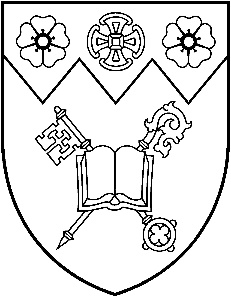 January 1 to April 30, 2021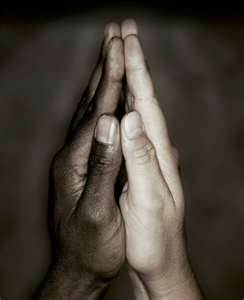 “I thank my God every time I remember you, constantly praying with joy 
in every one of my prayers…”  Philippians 1.3The names and situations in this cycle are always changing. Please alert the Synod Office (churched@edmonton.anglican.ca) to any changes in time for the next publication.JANUARYFri 1  The Naming of Jesus 
St. Stephen the Martyr, Edmonton: Armand Mercier (s. Carol Anne), Rector. Buyé Diocese, Gashikanwa (St. Paul) Parish: Leonidas Nizigiyimana, Rector. 
Alexander First Nation.Sat  2  St. Timothy, Edmonton: Lorne Manweiler, Rector; Donald Gray, Honorary Assistant; Pam Gaskin, Parish Secretary. Buyé Diocese, Nyamabuye Parish: Emmanuel Habindemyi, Rector. Alexis Nakota Sioux Nation.Sun 3  The Epiphany of the Lord Diocese of Fredericton: the Most Rev. David Edwards, Archbishop (Metropolitan of the Ecclesiastical Prov. of Canada). St. George, Fort Saskatchewan: Aaron Parsall-Myler (s. Erika), Rector. Buyé Diocese, Kabataha Parish: Fabien Miburo, Rector. Saddle Lake Cree Nation.Mon 4  Trinity Mar Thoma Church, Edmonton: Thomas Yesudasan, Rector. Buyé Diocese, Ngozi 
(St. John) Parish: Damascene Bagirubwira, Rector and Deo Nkunzimana, Deputy Rector. 
Cold Lake First Nations.Tues 5  Holy Trinity, Edson: Johnny Pooten, Rector. Buyé Diocese, Murama Parish: 
Evariste Nsabimana, Rector. 
Enoch Cree Nation.Wed 6  St. George, Fort Saskatchewan: Aaron Parsall-Myler (s. Erika), Rector. Buyé Diocese, Gitobe Parish: Joseph Hakizimana, Rector. Ermineskin Cree Nation.Thurs 7  Emmanuel, Gibbons and St. Mary, Redwater: Anthony Kwaw (s. Denise), Rector. Buyé Diocese, Mubanga Parish: Jean Bosco Nyankimbona, Rector. Frog Lake First Nation.Fri 8  St. Mary and St. George, Jasper: Andreas Sigrist (s. Melanie), Rector; David Prowse, Honorary Assistant. Buyé Diocese, Kayanza (St. Martin) Parish: Amos Mutezimana, Rector. 
Kehewin Cree Nation.	Sat  9  St. Paul, Leduc: Robyn King (s. Andrew), Rector. Buyé Diocese, Kabanga Parish: Lazar Rudende, Rector. Louis Bull Tribe.Sun 10  The Baptism of the Lord Diocese of Huron: the Rt. Rev. Dr. Todd Townsend, Bishop. Emmanuel, Gibbons and St. Mary, Redwater: Anthony Kwaw (s. Denise), Rector. Buyé Diocese, Kigufi Parish: Audace Gahungu, Rector. Samson Cree Nation.Mon 11  The Holy Innocents 
St. John the Divine, Onoway: Cheryl Boulet (s. Robert), Rector. Buyé Diocese, Rusengo Parish: Sylvere Ndururutse, Rector. Montana First Nation.Tues 12  St. Mary, Ponoka: 
René Faille, Interim Priest; 
Treena Hanger (s. Jeff), Secretary. Buyé Diocese, Gakana Parish: 
Oscar Murengerantwari, Rector. 
Paul First Nation.Wed 13  St. Aidan and St. Hilda, Rexboro: Interim Ministry. Buyé Diocese, Buringanire Parish: Evariste Nsabimana, Rector. 
Saddle Lake Cree Nation.Thurs 14  St. Matthew, St. Albert: Lee Bezanson (s. Bernadine), Rector. Buyé Diocese, Canika Parish: Evariste Nsabimana, Rector. Samson Cree Nation.Fri 15  St. John the Baptist, St. Paul. Buyé Diocese, Kobero Parish (St. Stephen): Elie Ndacayisenga, Rector. Whitefish Lake First Nation.Sat  16  St. John, Sedgewick: Interim Ministry; Richard Conrad, Honorary Assistant. Buyé Diocese, Murehe Parish: Alexis Nzoyisaba, Rector. All First Nations people of Treaty 6.Sun 17  Epiphany 2 Diocese of Kootenay: the Rt. Rev. Lynne McNaughton, Bishop. St. Mary and St. George, Jasper: Andreas Sigrist (s. Melanie), Rector; David Prowse, Honorary Assistant. Buyé Diocese, Gatukuza Parish: Pascal Kagenza, Rector. Whitefish Lake First Nation.

Mon 18  The Confession of St. Peter St. Thomas, Sherwood Park: Stephen London (s. Stephanie), Rector; Stephanie London (s. Stephen), Associate Priest; Judy Purkis, Vocational Deacon; Michael Rolph (s. Cora); Honorary Assistant; Shawna Stirman, Administrative Assistant. Buyé Diocese, Giheta Parish: Audace Gahungu, Rector. Métis Nation of Alberta.	Tues 19  St. Augustine Parkland, Spruce Grove: Billy Isenor (s. Dana), Rector; Lesley Hand (s. Charles), John Rushton (s. Elizabeth), Honorary Assistants. Buyé Diocese, Mwumba Parish: Jean Pierre Nsabimana, Rector. Alexander First Nation.Wed 20  St. Mary, Vegreville: Laureta Blondin (s. Clarence), Rector. Buyé Diocese, Gisitwe Parish: Isaie Pascal Sindayigaya, Rector. Alexis Nakota Sioux Nation.Thurs 21  St. Saviour, Vermilion: Elizabeth Metcalfe, Rector; Aubrey Bell (s. Hilda), Honorary Assistant. Buyé Diocese, Kabataha Parish: Fabien Miburo, Rector. Cold Lake First Nations.Fri 22  St. Matthew, Viking: Interim Ministry. Buyé Diocese, Kigufi Parish: Audace Gahungu, Rector. Enoch Cree Nation.Sat  23  St. Philip, Westlock: Peter Yeung (s. Helena), Rector. Buyé Diocese, Gatukuza Parish: Pascal Kagenza, Rector. Ermineskin Cree Nation.Sun 24  Epiphany 3 Indigenous Spiritual Ministry of Mishamikoweesh: the Rt. Rev. Lydia Mamakwa, Bishop; the Rt. Rev. Isaiah Larry Beardy, Suffragan Bishop for the Northern Manitoba Area Mission; the Rev. Morris Fiddler, Suffragan Bishop-elect for Northern Ontario. St. Paul, Leduc: Robyn King (s. Andrew), Rector. Buyé Diocese, Ruyenzi (St. Emmanuel) Parish: Papias Masengesho, Rector. All First Nations people of Treaty 6.Mon 25  The Conversion of 
St. Paul Immanuel, Wetaskiwin: Hugh Matheson (s. Fiona Brownlee), Rector. Buyé Diocese Youth Coordinator: Audace Kwizera. Frog Lake First Nation.Tues 26  St. Patrick, Whitecourt: Rita Milne, Priest-in-Charge. Buyé Diocese, Kigina Parish: Emmanuel Ntakirutimana, Rector. Kehewin Cree Nation.	Wed 27  The Diocese of Edmonton Cursillo Secretariat. Buyé Hospital Chaplaincy: Daniel Bizimana, Chaplain. Louis Bull Tribe.Thurs 28  Hospital Chaplaincy: Regula Brandle, Chaplain and Coordinator of Hospital Visitors; 
Lee Bezanson (s. Bernadine); 
Kevin Kraglund (s. Brenda); and Regula Brandle, Chaplains; all Hospital Visitors throughout the diocese. Chaplain at Buyé High School: Audace Kwizera. Montana First Nation.Fri 29  Educational Chaplain: Heather Liddell. Buyé Diocese Bible School: Daniel Bizimana, Director; Alfred Uwimanihaye, Teacher. Paul First Nation.Sat  30  Environmental Chaplain: Billy Isenor (s. Dana). Buyé Diocese, Ruyenzi (St. Emmanuel) Parish: Papias Masengesho, Rector. Saddle Lake Cree Nation.Sun 31  Epiphany 4 Diocese of Montreal: the Rt. Rev. Mary Irwin-Gibson, Bishop. St. John the Divine, Onoway: Cheryl Boulet (s. Robert), Rector. Buyé Diocese, Kigina Parish: Emmanuel Ntakirutimana, Rector. Métis Nation of Alberta.	FEBRUARYMon 1  Military chaplains: Jennifer Renouf (s. Clare Stewart), Christian Pichette, CFB Edmonton; Robert Parker (s. Rachael), CFB Wainwright. The Archdeacons of the Diocese of Buyé: Amos Mutezimana, Evariste Nsabimana,   Simeon Ntirandekura, Papias Masengesho,and Leonidas Nizigiyimana. Samson Cree Nation.Tues 2  The Presentation of the Lord Examining chaplains, theological students, and postulants for ordination. The Diocese of Buyé Mothers’ Union: Clotilde Muhimpundu, MU President; Bibiane Nsengiyumva, Chaplain; Josephine Kezakimana and Clementine Ujeneza, Trainers. Whitefish Lake First Nation.Wed 3  Diocesan camp ministries; children’s and young peoples’ ministries throughout the diocese.  Gahengeri Indigenous community in Buyé Diocese: Jean De Dieu Nzobarinda. All First Nations people of Treaty 6.Thurs 4  Indigenous Ministry: Travis Enright, Archdeacon for Indigenous Ministry; Fiona Brownlee (s. Hugh), Aboriginal and Rural Communities Liaison; Lori Calkins, Indigenous Birth Support Ministry. Buyé Diocese Kagoma area: Frederic Miburo. Métis Nation of Alberta.
	Fri 5  Diocesan Rural Ministry: Chelsy Bouwman, Canon Pastor for Rural Ministry. All lay people in parishes through the Diocese of Buyé. Alexander First Nation.Sat  6  Social Support Ministries: Inner City Pastoral Ministry: Quinn Strikwerda (s. Madeleine Urion), Chaplain; Michelle Nieviadomy, Oskâpêwis; Canterbury Court Foundation: Kathy Bouwman (s. David Kinloch), Interim Spiritual Care Chaplain; Capital Region Interfaith Housing Initiative: Mike Van Boom (s. Heather), Interfaith Network Animator; E4C: Barb Spencer, Chief Executive Officer; Greater Edmonton Alliance: John Gee, Anglican Representative; Our House Addiction Recovery Centre: Mark MacKenzie, Executive Director; Aaron Parsall-Myler (s. Erika), Chaplain. The retired pastors of Buyé: Joel Minani, Osee Niyibizi. Alexis Nakota Sioux Nation.


Sun 7  Epiphany 5 Diocese of Moosonee: the Most Rev. Anne Germond, Archbishop (Metropolitan of the Ecclesiastical Province of Ontario); the Most Rev. Fred Hiltz, Assisting Bishop. St. Mary, Ponoka: René Faille, Interim Priest; Treena Hanger (s. Jeff), Secretary. Buyé Hospital Chaplaincy: Daniel Bizimana, Chaplain. Alexander First Nation.Mon 8  Diocese of Edmonton Archdeacons: Lee Bezanson, Travis Enright, Richard King, David Tiessen, Jordan Ware. The clergy of Buyé diocese in further education: Dominique Ciza and Simion Kinono who are studying in Tennessee. Cold Lake First Nations.Tues 9  Diocese of Edmonton Regional Deans: position vacant (Battle River); Colleen Sanderson (Cold Lake); Heather Liddell (Edmonton West); Tim Chesterton (Whitemud); Billy Isenor (Yellowhead). Buyé Synod Office: the Rt. Rev. Sixbert Macumi, Bishop; Audace Kwizera, Diocesan Secretary; Leonidas Nizigiyimana, Treasurer, Archdeacon of Buyé; Jean Berchmans Mweningoma, Development Officer; Damascene Bagirubwira, Vice-Development Officer; Nehemie Mbonyimpano, Diocesan Typist. Enoch Cree Nation.Wed 10  All ministries, initiatives, and committees in the Diocese of Edmonton, and all their coordinators, directors, committee chairs and officers. Buyé Synod Office: Amos Mutezimana, Evangelism Officer; Daniel Bizimana, Health and Christian Education Coordinator; Noel Ntamavukiro, Gender-Based Violence and Peace and Reconciliation Officer. Ermineskin Cree Nation.Thurs 11  The Anglican Church Women: Judy Korop, Diocesan President. Buyé Diocese, Vumbi Parish: Jean Baptiste Muhigirwa, Rector. Frog Lake First Nation.


Fri 12  Lay Readers and Lay Evangelists in parishes throughout the Diocese of Edmonton. Buyé Diocese, Giteranyi Parish: Papias Masengesho, Rector. Kehewin Cree Nation.	Sat  13  All lay people in parishes throughout the Diocese of Edmonton and all their various ministries. Buyé Diocese, Kibonde Parish: Serges Rwasa, Rector. Louis Bull Tribe.Sun 14  Epiphany 6 Diocese of New Westminster: the Most Rev. Melissa Skelton, Archbishop (Metropolitan of the Ecclesiastical Province of BC and Yukon); the Rt. Rev. John Stephens, Coadjutor Bishop. St. Aidan and St. Hilda, Rexboro: Interim Ministry. 
Chaplain at Buyé High School: Audace Kwizera. Alexis Nakota Sioux Nation.Mon 15  The retired clergy of the Diocese of Edmonton: Dan Ash (s. Barbara); Aubrey Bell (s. Hilda); Allan Bonertz (s. Marg); Kathy Bowman (s. David Kinloch); Gwen Bright; Penny Bruce; Carol and Ray Canton; Joanne Chambers (s. Don); Rick Chapman (s. Bernedene); Richard Conrad; Eileen Conway; Bruce Cowley; Maureen Crerar; Tom Dean (s. Linda). Buyé Diocese, Kibonde Parish: Serges Rwasa, Rector. Montana First Nation.Tues 16  The retired clergy of the Diocese of Edmonton: Terry Dunn (s. Joanne); Arthur Dyck (s. Joy); Peter Dyck (s. Mary); Ted Eden (s. Pamela); René Faille (s. Ruby); Bishop Ken Genge (s. Ruth); Neil Gordon (s. Susan Bercov); Donald Gray; Sheila Hagan-Bloxham; Sally Harrison; Peter Heritage (s. Lois); Ron Hörst.  Buyé Diocese, Mwendo Parish: Gregoire Ntirenganya, Rector. Paul First Nation.Wed 17  Ash Wednesday The retired clergy of the Diocese of Edmonton: Karen Hunt; Ed Kostyk; Michael Lawson; Joyce Mellor; Charles Mortimer (s. Lois); Ann Marie Nicklin (s. Owen); Helen Northcott (s. Rod), Susan Ormsbee (s. Charles); William Patterson; Bob Peel (s. Patricia); Fred Peirce; 
Jim Plambeck (s. Olga); David Prowse; Paul Robinson (s. Pat).  Buyé Diocese, Kirima Parish: Etienne Kajekaremerwa, Rector. Saddle Lake Cree Nation.Thurs 18  The retired clergy of the Diocese of Edmonton: Michael Rolph (s. Cora); John Rushton (s. Elizabeth); Doreen Scott; Nancy Selwood; Susan Storey; Allan Studd (s. Betty); Michael Sung (s. Agnes); Pauline Tiffen; Jacques deG Vaillancourt (s. Bobbi); Dan Van Alstine (s. Carolyn Skinner); Robin Walker (s. Joanne); Linda Whittle 
(s. Jim); Anne Wightman (s. Peter); Mary Charlotte Wilcox; Robert Wild; Michael Williamson (s. Janet). Buyé Diocese, Bigombo Parish: Simeon Ntirandekura, Rector. Samson Cree Nation.Fri 19  Clergy widows and widowers of the Diocese of Edmonton: Dona Armstrong; Audrey Aylard; Norma Beaver; 
Pat Bergstrom; Beth-Anne Exham; Kathleen Gale; Peggy Gibbons; Shirley Hanes; Ron Hörst; Diane Howes; Audrey Irving; Alisa Ketchum-Walker; Ted McClung; Gillian Melbourne; Cynthia Morris; Betty Myles; Janice Roderick; Roberta Shell; Pauline Tiffen, Dorothy Wilson. Buyé Diocese, All Saints’ Cathedral: Jean Berchmans Mweningoma, Dean; Alfred Uwimanihaye, Rector. Whitefish Lake First Nation.Sat  20  The clergy on leave of absence in the Diocese of Edmonton and the Interim Ministry Team. Buyé Diocese, Gashikanwa (St. Paul) Parish: Leonidas Nizigiyimana, Rector. All First Nations people of Treaty 6.Sun 21  Lent 1 Diocese of Niagara: the Rt. Rev. Susan Bell, Bishop. 
St. Matthew, St. Albert: Lee Bezanson (s. Bernadine), Rector. Buyé Diocese Bible School: Daniel Bizimana, Director; Alfred Uwimanihaye, Teacher. 
Cold Lake First Nations.Mon 22  The staff of the Diocesan Synod Office: the Rt. Rev. Jane Alexander (s. Tim), Bishop; Jennifer Wirun, Bishop’s Assistant; 
Lee Bezanson, Executive Archdeacon; John Gee, Diocesan Vocational Deacon and Synod Secretary-Treasurer; Chelsy Bouwman (s. Jordan), Canon Pastor for Rural Ministry; Margaret Glidden (s. Roy), Director of Communications; Shelly King 
(s. Richard), Deacon and Administrative Assistant. Buyé Diocese, Nyamabuye Parish: Emmanuel Habindemyi, Rector. Métis Nation of Alberta.	Tues 23  Diocese of Edmonton outreach ministries: Bleeding Heart Art Space; PrayerWorks Common; Trinity Youth Project and Diocesan Outreach Youth Coordinator, Clark Hardy; the intentional Christian Community of Ascension House. Buyé Diocese, Ngozi (St. John) Parish: Damascene Bagirubwira, Rector and Deo Nkunzimana, Deputy Rector. Alexander First Nation.Wed 24  St. Mary Abbots, Barrhead; St. Peter, Lac La Nonne; St. Mary the Virgin, Sangudo: Barry Rose, Rector (s. Sharon Foster); Charles Mortimer (s. Lois), Honorary Assistant. Buyé Diocese, Murama Parish: Evariste Nsabimana, Rector. Alexis Nakota Sioux Nation.Thurs 25  St. Columba, Beaumont: Stephanie London, Rector; Maralyn Benay, Vocational Deacon. Buyé Diocese, Gitobe Parish: Joseph Hakizimana, Rector. Cold Lake First Nations.Fri 26  St. Andrew, Camrose: Trina Holmberg (s. Ken), Rector; Daryle Kerr (s. Kathy), Honorary Assistant; Bev Shafer, Secretary. Buyé Diocese, Mubanga Parish: Jean Bosco Nyankimbona, Rector. Enoch Cree Nation.Sat  27  St. John the Evangelist, Cold Lake: Donna Gauthier (s. Ken), Rector; William Patterson and Doug Giles, Honorary Assistants.  Buyé Diocese, Kayanza (St. Martin) Parish: Amos Mutezimana, Rector. Ermineskin Cree Nation.Sun 28  Lent 2 Diocese of Nova Scotia & Prince Edward Island: the Rt. Rev. Sandra Fyfe, Bishop. St. John the Baptist, St. Paul. Buyé Diocese Youth Coordinator: Audace Kwizera. Enoch Cree Nation.MARCH Mon 1  St. George, Devon: Christian Gordon (s. Lisa), Rector. Buyé Diocese, Kabanga Parish: Lazar Rudende, Rector. Frog Lake First Nation.Tues 2  All Saints’, Drayton Valley: Christopher Cook (s. Cynthia), Rector. Buyé Diocese, Rusengo Parish: Sylvere Ndururutse, Rector. Kehewin Cree Nation.	Wed 3  St. Mary, Edgerton and 
St. Thomas, Wainwright: Rachael Parker (s. Robert), Rector. Buyé Diocese, Gakana Parish: Oscar Murengerantwari, Rector. 
Louis Bull Tribe.Thurs 4  All Saints’ Cathedral, Edmonton: Alex Meek (s. Scott Sharman), Rector and Dean; Ruth Sesink Bott (s. Dawson), Vicar; Robin Gibbons, International Ecumenical Canon; Fr. Michael Lapsley, Honorary Canon for Healing and Reconciliation; Scott Sharman (s. Alex Meek), Canon Theologian in Mission; Gwen Bright, Alan Perry (s. Noel Yuen), Honorary Assistants; John Gee, Honorary Vocational Deacon; Sara Kate Edwards-Smith (s. Steve), Executive Assistant. Buyé Diocese, Buringanire Parish:Evariste Nsabimana, Rector. Montana First Nation.Fri 5  Christ Church, Edmonton: Susan Oliver (s. Stephen Martin), Rector; Maureen Crerar and Martin Garber-Conrad, Honorary Assistants; Arlene Young and Sheila Moorey, Vocational Deacons. Buyé Diocese, Canika Parish: Evariste Nsabimana, Rector. Paul First Nation.Sat  6  Good Shepherd, Edmonton: Jordan Ware (s. Derek), Rector; Tom Dean (s. Linda), Honorary Assistant; Jessica Ercse, Parish Administrator. Buyé Diocese, Kobero Parish (St. Stephen): 
Elie Ndacayisenga, Rector. 
Saddle Lake Cree Nation.Sun 7  Lent 3 Diocese of Ontario: the Rt. Rev. Michael Oulton, Bishop. St. John, Sedgewick: Interim Ministry; Richard Conrad, Honorary Assistant. The Archdeacons of the Diocese of Buyé: Amos Mutezimana, Evariste Nsabimana, Simeon Ntirandekura, Papias Masengesho,and Leonidas Nizigiyimana. Ermineskin Cree Nation.Mon 8  Holy Trinity, Edmonton: Danielle Key, Rector; Allan Bonertz (s. Marg), Penny Bruce and Robin Walker (s. Joanne), Honorary Assistants; Eileen Edwards, Children and Families Coordinator; 
RJ Chambers (s. Janette), Arts Administrator; Janette Chambers (s. RJ), Office Administrator. Buyé Diocese, Murehe Parish: Alexis Nzoyisaba, Rector. Samson Cree Nation.Tues 9  Holy Trinity, Riverbend: Rebecca Harris (s. Ian), Priest-in-Charge; Elisabeth Thompson (s. Chris Pappas), Honorary Assistant. Buyé Diocese, Giheta Parish: Audace Gahungu, Rector. Whitefish Lake First Nation.Wed 10  St. Augustine of Canterbury, Edmonton: Jonathan Crane (s. Megan), Rector; Dan Ash (s. Barbara), Anne Wightman (s. Peter), Honorary Assistants. Buyé Diocese, Mwumba Parish: Jean Pierre Nsabimana, Rector. All First Nations people of Treaty 6.Thurs 11  St. David, Edmonton: Renée Desjardins, Rector; Kathy Bowman (s. David Kinloch), Michael Sung (s. Agnes), Dan Van Alstine (s. Carolyn Skinner), Honorary Assistants. Buyé Diocese, Gisitwe Parish: Isaie Pascal Sindayigaya, Rector. Métis Nation of Alberta.Fri 12  St. Faith, Edmonton: Travis Enright, Rector; Adenike Yesufu and Sandra Arbeau, Vocational Deacons; Linda Whittle (s. Jim), Honorary Assistant; Arthur Dyck (s. Joy), Honorary Vocational Deacon. Buyé Diocese, Kabataha Parish: Fabien Miburo, Rector. Alexander First Nation.Sat  13  St. George, Edmonton: Madeleine Urion (s. Quinn Strikwerda), Rector; Sheila Hagan-Bloxham, Lori Calkins, Honorary Assistants. Buyé Diocese, Kigufi Parish: Audace Gahungu, Rector. Alexis Nakota Sioux Nation.Sun 14  Lent 4 Diocese of Ottawa: the Rt. Rev. Shane Parker, Bishop. St. Thomas, Sherwood Park: Stephen London (s. Stephanie), Rector; Stephanie London (s. Stephen), Associate Priest; Judy Purkis, Vocational Deacon; Michael Rolph (s. Cora); Honorary Assistant; Shawna Stirman, Administrative Assistant. The Diocese of Buyé Mothers’ Union: Clotilde Muhimpundu, MU President; Bibiane Nsengiyumva, Chaplain; Josephine Kezakimana and Clementine Ujeneza, Trainers. 
Frog Lake First Nation.Mon 15  St. John the Evangelist, Edmonton: Richard King (s. Shelly), Rector; Cameron Burns, Assistant Priest; Maryann Amor, Curate; Fred George (s. Annette) and Matthew Oliver (s. Bev), Honorary Assistants; Blake Holt (s. Paula), Pastor for Student Ministries; Melissa Chafee (s. Matt) and Hannah Keim, Children’s Ministries. Buyé Diocese, Gatukuza Parish: Pascal Kagenza, Rector. Cold Lake First Nations.Tues 16  St. Luke, Edmonton: Nick Trussell (s. Stephanie); Joyce Mellor, Honorary Assistant; Joanne Neal, Honorary Vocational Deacon. Buyé Diocese, Ruyenzi 
(St. Emmanuel) Parish: Papias Masengesho, Rector. 
Enoch Cree Nation.Wed 17  St. Margaret, Edmonton: Tim Chesterton (s. Marci), Rector; Susan Ormsbee (s. Charles), Honorary Assistant; Lori Hiitola-Chonkolay, Administrative Assistant. Buyé Diocese, Kigina Parish: Emmanuel Ntakirutimana, Rector. Ermineskin Cree Nation.Thurs 18  St. Mark-Jieng, Dinka community: Akon Lual Akon 
(s. Elizabeth) and John Ayuen 
(s. Mary), Priests. Buyé Hospital Chaplaincy: Daniel Bizimana, Chaplain. Frog Lake First Nation.Fri 19  St. Joseph of Nazareth 
St. Mary, Edmonton: Clare Stewart (s. Jennifer Renouf). Chaplain at Buyé High School: Audace Kwizera. Kehewin Cree Nation.	Sat  20  St. Matthias, Edmonton: David Tiessen (s. Leanne), Rector; Eric Kregel (s. Catherine), Priest-in-Charge, Filipino Congregation; Joanne Webster (s. Jeremy), Associate Priest; Paul Bachmann 
(s. Anne Marie), Honorary Assistant; Tracey Ross, Office Manager. Buyé Diocese Bible School: Daniel Bizimana, Director; Alfred Uwimanihaye, Teacher. 
Louis Bull Tribe.Sun 21  Lent 5 Diocese of Qu’Appelle: the Rt. Rev. Robert Hardwick, Bishop. St. Augustine Parkland, Spruce Grove: Billy Isenor (s. Dana), Rector; Lesley Hand (s. Charles), John Rushton (s. Elizabeth), Honorary Assistants. Gahengeri Indigenous community in Buyé Diocese: Jean De Dieu Nzobarinda. Kehewin Cree Nation.	Mon 22  St. Michael and All Angels, Edmonton: Colleen Sanderson, Rector. Buyé Diocese Youth Coordinator: Audace Kwizera. Montana First Nation.Tues 23  St. Patrick, Edmonton: Kevin Kraglund (s. Brenda), Rector; Mark Vigrass (s. Manny Penera), Vocational Deacon; John Agwiking (s. Amyline) Filipino Congregation; Joanne Chambers (s. Don), Susan Storey, Honorary Assistants. The Archdeacons of the Diocese of Buyé: Amos Mutezimana, Evariste Nsabimana, Simeon Ntirandekura, Papias Masengesho, and Leonidas Nizigiyimana. Paul First Nation.Wed 24  St. Paul, Edmonton: Myron Penner (s. Jodi), Rector; Michelle Schurek, Community Engagement Worker; Abigail Harding (s. Mack), Youth Worker; RJ Chambers (s. Janette), Office Administrator. The Diocese of Buyé Mothers’ Union: Clotilde Muhimpundu, MU President; Bibiane Nsengiyumva, Chaplain; Josephine Kezakimana and Clementine Ujeneza, Trainers. Saddle Lake Cree Nation.Thurs 25 The Annunciation of the Lord to the Blessed Virgin Mary St. Peter, Edmonton: Heather Liddell, Rector; Alison Ward-Westervelt, Vocational Deacon; Kathy Hutchinson, Parish Evangelist.   Gahengeri Indigenous community in Buyé Diocese: Jean De Dieu Nzobarinda. Samson Cree Nation.Fri 26  St. Stephen the Martyr, Edmonton: Armand Mercier (s. Carol Anne), Rector. Buyé Diocese Kagoma area: Frederic Miburo. Whitefish Lake First Nation.Sat  27  St. Timothy, Edmonton: Lorne Manweiler, Rector; Donald Gray, Honorary Assistant; Pam Gaskin, Parish Secretary. All lay people in parishes through the Diocese of Buyé. All First Nations people of Treaty 6.Sun 28  The Sunday of the Passion, Palm Sunday Diocese of Quebec: the Rt. Rev. Bruce Myers, Bishop. St. Mary, Vegreville: Laureta Blondin (s. Clarence), Rector. Buyé Diocese Kagoma area:  Frederic Miburo. Louis Bull Tribe.Mon 29  Holy Monday Trinity Mar Thoma Church, Edmonton: Thomas Yesudasan, Rector. The retired pastors of Buyé: Joel Minani, Osee Niyibizi. Métis Nation of Alberta.Tues 30  Holy Tuesday Holy Trinity, Edson: Johnny Pooten, Rector. The clergy of Buyé diocese in further education: Dominique Ciza and Simion Kinono who are studying in Tennessee. Alexander First Nation.Wed 31  Holy Wednesday 
St. George, Fort Saskatchewan: Aaron Parsall-Myler (s. Erika), Rector. Buyé Synod Office: the Rt. Rev. Sixbert Macumi, Bishop; Audace Kwizera, Diocesan Secretary; Leonidas Nizigiyimana, Treasurer, Archdeacon of Buyé; Jean Berchmans Mweningoma, Development Officer; Damascene Bagirubwira, Vice-Development Officer; Nehemie Mbonyimpano, Diocesan Typist. Alexis Nakota Sioux Nation.APRILThurs l  Maundy Thursday Emmanuel, Gibbons and St. Mary, Redwater: Anthony Kwaw (s. Denise), Rector. Buyé Synod Office: Amos Mutezimana, Evangelism Officer; Daniel Bizimana, Health and Christian Education Coordinator; Noel Ntamavukiro, Gender-Based Violence and Peace and Reconciliation Officer. Cold Lake First Nations.Fri 2  Good Friday St. Mary and St. George, Jasper: Andreas Sigrist (s. Melanie), Rector; David Prowse, Honorary Assistant. Buyé Diocese, Vumbi Parish: Jean Baptiste Muhigirwa, Rector. Enoch Cree Nation.Sat  3  Holy Saturday St. Paul, Leduc: Robyn King (s. Andrew), Rector. Buyé Diocese, Giteranyi Parish: Papias Masengesho, Rector. Ermineskin Cree Nation.Sun 4  Resurrection Sunday, Easter Day Diocese of Rupert’s Land: the Rt. Rev. Geoffrey Woodcroft, Bishop. St. Saviour, Vermilion: Elizabeth Metcalfe, Rector; Aubrey Bell (s. Hilda), Honorary Assistant. All lay people in parishes through the Diocese of Buyé. Montana First Nation.Mon 5  Easter Monday St. John the Divine, Onoway: Cheryl Boulet (s. Robert), Rector. Buyé Diocese, Kibonde Parish: Serges Rwasa, Rector. Frog Lake First Nation.Tues 6  Easter Tuesday St. Mary, Ponoka: René Faille, Interim Priest; Treena Hanger (s. Jeff), Secretary. Buyé Diocese, Mwendo Parish: Gregoire Ntirenganya, Rector. Kehewin Cree Nation.	Wed 7  Easter Wednesday 
St. Aidan and St. Hilda, Rexboro: Interim Ministry. Buyé Diocese, Kirima Parish: Etienne Kajekaremerwa, Rector. 
Louis Bull Tribe.Thurs 8  Easter Thursday 
St. Matthew, St. Albert: Lee Bezanson (s. Bernadine), Rector. Buyé Diocese, Bigombo Parish: Simeon Ntirandekura, Rector. Montana First Nation.Fri 9  Easter Friday St. John the Baptist, St. Paul. Buyé Diocese, All Saints’ Cathedral: Jean Berchmans Mweningoma, Dean; and Alfred Uwimanihaye, Rector. Paul First Nation.Sat  10  Easter Saturday St. Philip, Westlock: Peter Yeung (s. Helena), Rector. Buyé Diocese, Gashikanwa (St. Paul) Parish: Leonidas Nizigiyimana, Rector. Saddle Lake Cree Nation.Sun 11  Easter 2 Diocese of Saskatchewan: the Rt. Rev. Michael Hawkins, Bishop; the Rt. Rev. Adam Halkett, Bishop of Missinipi; the Rt. Rev. Isaiah Larry Beardy, Assisting Bishop of Missinipi. St. Matthew, Viking: Interim Ministry. The retired pastors of Buyé: Joel Minani, Osee Niyibizi. Paul First Nation.Mon 12  St. Thomas, Sherwood Park: Stephen London (s. Stephanie), Rector; Stephanie London (s. Stephen), Associate Priest; Judy Purkis, Vocational Deacon; Michael Rolph (s. Cora); Honorary Assistant; Shawna Stirman, Administrative Assistant. Buyé Diocese, Nyamabuye Parish: Emmanuel Habindemyi, Rector. Samson Cree Nation.Tues 13  St. Augustine Parkland, Spruce Grove: Billy Isenor (s. Dana), Rector; Lesley Hand (s. Charles), John Rushton (s. Elizabeth), Honorary Assistants. Buyé Diocese, Ngozi (St. John) Parish: Damascene Bagirubwira, Rector and Deo Nkunzimana, Deputy Rector. Whitefish Lake First Nation.Wed 14  St. Mary, Vegreville: Laureta Blondin (s. Clarence), Rector. Buyé Diocese, Murama Parish: Evariste Nsabimana, Rector. All First Nations people of Treaty 6.

Thurs 15  St. Saviour, Vermilion: Elizabeth Metcalfe, Rector; Aubrey Bell (s. Hilda), Honorary Assistant. Buyé Diocese, Gitobe Parish: Joseph Hakizimana, Rector. Métis Nation of Alberta.	Fri 16  St. Matthew, Viking: Interim Ministry. Buyé Diocese, Mubanga Parish: Jean Bosco Nyankimbona, Rector. Alexander First Nation.Sat  17  St. John, Sedgewick: Interim Ministry; Richard Conrad, Honorary Assistant. Buyé Diocese, Kayanza (St. Martin) Parish: Amos Mutezimana, Rector. Alexis Nakota Sioux Nation.Sun 18  Easter 3 Diocese of Saskatoon: the Rt. Rev. Chris Harper, Bishop. St. Philip, Westlock: Peter Yeung (s. Helena), Rector. 
The clergy of Buyé diocese in further education: Dominique Ciza and Simion Kinono who are studying in Tennessee. Saddle Lake Cree Nation.Mon 19  Immanuel, Wetaskiwin: Hugh Matheson (s. Fiona Brownlee), Rector. Buyé Diocese, Kabanga Parish: Lazar Rudende, Rector. Cold Lake First Nations.Tues 20  St. Patrick, Whitecourt: Rita Milne, Priest-in-Charge. Buyé Diocese, Rusengo Parish: Sylvere Ndururutse, Rector. Enoch Cree Nation.Wed 21  The Diocese of Edmonton Cursillo Secretariat. Buyé Diocese, Gakana Parish: Oscar Murengerantwari, Rector. Ermineskin Cree Nation.Thurs 22  Hospital Chaplaincy: Regula Brandle, Chaplain and Coordinator of Hospital Visitors; 
Lee Bezanson (s. Bernadine); Kevin Kraglund (s. Brenda); and Regula Brandle, Chaplains; all Hospital Visitors throughout the diocese. Buyé Diocese, Buringanire Parish: Evariste Nsabimana, Rector. Frog Lake First Nation.Fri 23  Educational Chaplain: Heather Liddell. Buyé Diocese, Canika Parish: Evariste Nsabimana, Rector. Kehewin Cree Nation.	Sat  24  Environmental Chaplain: Billy Isenor (s. Dana). Buyé Diocese, Kobero Parish (St. Stephen): Elie Ndacayisenga, Rector. Louis Bull Tribe.Sun 25  Easter 4 The Territory of the People: the Rt. Rev. Lincoln McKeon, Bishop. Immanuel, Wetaskiwin: Hugh Matheson (s. Fiona Brownlee), Rector. Buyé Synod Office: the Rt. Rev. Sixbert Macumi, Bishop; Audace Kwizera, Diocesan Secretary; Leonidas Nizigiyimana, Treasurer, Archdeacon of Buyé; Jean Berchmans Mweningoma, Development Officer; Damascene Bagirubwira, Vice-Development Officer; Nehemie Mbonyimpano, Diocesan Typist. Samson Cree Nation.Mon 26  St. Mark the Evangelist Military chaplains: Jennifer Renouf (s. Clare Stewart), Christian Pichette, CFB Edmonton; Robert Parker (s. Rachael), CFB Wainwright. Buyé Diocese, Murehe Parish: Alexis Nzoyisaba, Rector. Montana First Nation.Tues 27  Examining chaplains, theological students, and postulants for ordination. Buyé Diocese, Giheta Parish: Audace Gahungu, Rector. Paul First Nation.Wed 28  Diocesan camp ministries; children’s and young peoples’ ministries throughout the diocese.  Buyé Diocese, Mwumba Parish: Jean Pierre Nsabimana, Rector. Saddle Lake Cree Nation.Thurs 29  Indigenous Ministry: Travis Enright, Archdeacon for Indigenous Ministry; Fiona Brownlee (s. Hugh), Aboriginal and Rural Communities Liaison; Lori Calkins, Indigenous Birth Support Ministry. Buyé Diocese, Gisitwe Parish: Isaie Pascal Sindayigaya, Rector. Samson Cree Nation.Fri 30  Diocesan Rural Ministry: Chelsy Bouwman, Canon Pastor for Rural Ministry. Buyé Diocese, Kabataha Parish: Fabien Miburo, Rector. Whitefish Lake First Nation.